Publicado en Alicante el 16/05/2017 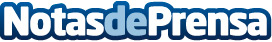 MasterD abre un nuevo centro en AlicanteMasterD inaugura en Alicante su nuevo centro de formación y preparación de oposiciones con una jornada de sesiones informativasDatos de contacto:Patricia GonzálezReservas a alicante@masterd.es 965130523Nota de prensa publicada en: https://www.notasdeprensa.es/masterd-abre-un-nuevo-centro-en-alicante_1 Categorias: Valencia Eventos Recursos humanos Universidades http://www.notasdeprensa.es